   დანართი 1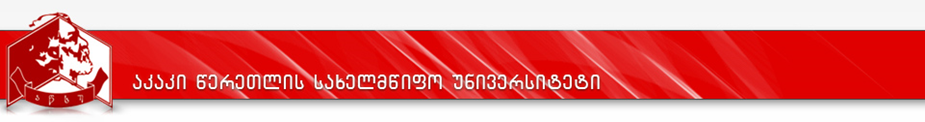 სასწავლო გეგმა                  2017-2019პროგრამის დასახელება: აღმოსავლური ფილოლოგიამისანიჭებელი კვალიფიკაცია: არაბული ფილოლოგიის მაგისტრი / MA in Arabic Philology                                              თურქულ ფილოლოგიის მაგისტრი / MA in Turkish Philology                                                                                           სპარსულ ფილოლოგიის მაგისტრი / MA in Persian Philologyშემოკლებები:ს/კ – საათი კვირაშიკრ – კრედიტიდამ – დამოუკიდებელი მუშაობალ – ლექციაპ – პრაქტიკულიჯგ – ჯგუფში მუშაობა№კურსის დასახელებაკრდატვირთვის მოცულობა, სთ-შიდატვირთვის მოცულობა, სთ-შიდატვირთვის მოცულობა, სთ-შიდატვირთვის მოცულობა, სთ-შილ/პ/ლ/ჯგსემესტრისემესტრისემესტრისემესტრიდაშვების წინაპირობა№კურსის დასახელებაკრსულსაკონტაქტოსაკონტაქტოდამლ/პ/ლ/ჯგIIIIIIIVდაშვების წინაპირობა№კურსის დასახელებაკრსულაუდიტორულიშუალედ.დასკვნითი გამოცდებიდამლ/პ/ლ/ჯგIIIIIIIVდაშვების წინაპირობა123456789101112131პროგრამის სავალდებულო კურსებიპროგრამის სავალდებულო კურსებიპროგრამის სავალდებულო კურსებიპროგრამის სავალდებულო კურსებიპროგრამის სავალდებულო კურსებიპროგრამის სავალდებულო კურსებიპროგრამის სავალდებულო კურსებიპროგრამის სავალდებულო კურსებიპროგრამის სავალდებულო კურსებიპროგრამის სავალდებულო კურსებიპროგრამის სავალდებულო კურსებიპროგრამის სავალდებულო კურსები1.1სამეცნიერო წერის საფუძვლები5125303921/0/0/1x1.2ისლამი და თანამედროვე ახლო აღმოსავლეთი5125453772/0/0/1x2სპეციალიზაციის არჩევითი მოდულები / სავალდებულო კურსებისპეციალიზაციის არჩევითი მოდულები / სავალდებულო კურსებისპეციალიზაციის არჩევითი მოდულები / სავალდებულო კურსებისპეციალიზაციის არჩევითი მოდულები / სავალდებულო კურსებისპეციალიზაციის არჩევითი მოდულები / სავალდებულო კურსებისპეციალიზაციის არჩევითი მოდულები / სავალდებულო კურსებისპეციალიზაციის არჩევითი მოდულები / სავალდებულო კურსებისპეციალიზაციის არჩევითი მოდულები / სავალდებულო კურსებისპეციალიზაციის არჩევითი მოდულები / სავალდებულო კურსებისპეციალიზაციის არჩევითი მოდულები / სავალდებულო კურსებისპეციალიზაციის არჩევითი მოდულები / სავალდებულო კურსებისპეციალიზაციის არჩევითი მოდულები / სავალდებულო კურსებიარაბული ფილოლოგიაარაბული ფილოლოგიაარაბული ფილოლოგიაარაბული ფილოლოგიაარაბული ფილოლოგიაარაბული ფილოლოგიაარაბული ფილოლოგიაარაბული ფილოლოგიაარაბული ფილოლოგიაარაბული ფილოლოგიაარაბული ფილოლოგიაარაბული ფილოლოგია2.1შუა საუკუნეების არაბული პოეზიის წყაროები5125303921/0/0/1x2.2შუა საუკუნეების არაბული პოეზია5125303921/0/0/1x2.3შუა საუკუნეების არაბული პროზა 15125303921/0/0/1x2.4შუა საუკუნეების არაბული პროზა 25125303921/0/0/1x2.5სპეცკურსი – შუა საუკუნეების არაბულენოვანი ფილოსოფიური ლიტერატურა5125453772/0/0/1x2.6სპეცკურსი თანამედროვე არაბულ ლიტერატურაში5125453772/0/0/1x2.7არაბული დიალექტოლოგია 15125303921/0/0/1x2.8არაბული დიალექტოლოგია 25125303921/0/0/1x2.9სპეცკურსი ყურანში5125303921/0/0/1x2.10სპეცკურსი სემიტურ ენათა შედარებით გრამატიკაში5125453772/0/0/1x2.11არაბული ენის თეორიული გრამატიკა5125303921/0/0/1x2.12სინქრონული თარგმანი5125453770/0/0/3x2.13საკურსო ნაშრომი5125x2.14სამაგისტრო ნაშრომი30750xარაბული ფილოლოგიის არჩევითი კურსებიარაბული ფილოლოგიის არჩევითი კურსებიარაბული ფილოლოგიის არჩევითი კურსებიარაბული ფილოლოგიის არჩევითი კურსებიარაბული ფილოლოგიის არჩევითი კურსებიარაბული ფილოლოგიის არჩევითი კურსებიარაბული ფილოლოგიის არჩევითი კურსებიარაბული ფილოლოგიის არჩევითი კურსებიარაბული ფილოლოგიის არჩევითი კურსებიარაბული ფილოლოგიის არჩევითი კურსებიარაბული ფილოლოგიის არჩევითი კურსებიარაბული ფილოლოგიის არჩევითი კურსები2.15არაბული ლექსიკოლოგია5125453772/0/0/1x2.16უცხო ენა 1 (ინგლისური, გერმანული, ფრანგული, რუსული)5125453770/3/0/0x2.17თანამედროვე არაბული ოფიციალური დოკუმენტაციის ენა5125453771/0/0/2x2.18აღმოსავლური ისტორიოგრაფია და წყაროთმცოდნეობა5125453771/0/0/2x2.19გენდერული პრობლემები მახლობელი აღმოსავლეთის ქვეყნებში5125453772/0/0/1x2.20უცხო ენა 2 (ინგლისური, გერმანული, ფრანგული, რუსული)5125453770/3/0/0x2.21შუა საუკუნეების არაბული გრამატიკული ლიტერატურა5125453772/0/0/1x2.22ებრაული ენა5125453771/0/0/2x3თურქული ფილოლოგიათურქული ფილოლოგიათურქული ფილოლოგიათურქული ფილოლოგიათურქული ფილოლოგიათურქული ფილოლოგიათურქული ფილოლოგიათურქული ფილოლოგიათურქული ფილოლოგიათურქული ფილოლოგიათურქული ფილოლოგიათურქული ფილოლოგია3.1სპეცკურსი კლასიკურ   თურქულ ლიტერატურაში5125303921/0/0/1x3.2სპეცკურსი ახალ თურქულ ლიტერატურაში5125453772/0/0/1x3.3თურქული პოეტიკა5125303922/0/0/1x3.4თურქული მხატვრული ლიტერატურის გვარები და ჟანრები5125453771/0/0/1x3.5თურქული ფოლკლორი5125303922/0/0/1x3.6თურქული დიალექტოლოგია და არეალისტიკა 15125303921/0/0/1x3.7თურქული დიალექტოლოგია და არეალისტიკა 25125453771/0/0/1x3.8ოსმალური ენა5125453772/0/0/1x3.9თურქული ენის თეორიული გრამატიკა5125453772/0/0/1x3.10თურქული ენათმეცნიერება5125453772/0/0/1x3.11სპეცკურსი თურქულ ენათა შედარებით გრამატიკაში5125453772/0/0/1x3.12სინქრონული თარგმანი5125453770/0/0/3x3.13საკურსო ნაშრომი5125x3.14სამაგისტრო ნაშრომი30750xთურქული ფილოლოგიის არჩევითი კურსებითურქული ფილოლოგიის არჩევითი კურსებითურქული ფილოლოგიის არჩევითი კურსებითურქული ფილოლოგიის არჩევითი კურსებითურქული ფილოლოგიის არჩევითი კურსებითურქული ფილოლოგიის არჩევითი კურსებითურქული ფილოლოგიის არჩევითი კურსებითურქული ფილოლოგიის არჩევითი კურსებითურქული ფილოლოგიის არჩევითი კურსებითურქული ფილოლოგიის არჩევითი კურსებითურქული ფილოლოგიის არჩევითი კურსებითურქული ფილოლოგიის არჩევითი კურსები3.15თურქული ლექსიკოლოგია5125453772/0/0/1x3.16თურქული ეთნოლოგია და კულტურა5125453772/0/0/1x3.17უცხო ენა 1 (ინგლისური, გერმანული, ფრანგული, რუსული)5125453770/3/0/0x3.18აღმოსავლური ისტორიოგრაფია და წყაროთმცოდნეობა5125453771/0/0/2x3.19გენდერული პრობლემები მახლობელი აღმოსავლეთის ქვეყნებში5125453772/0/0/1x3.20უცხო ენა 2 (ინგლისური, გერმანული, ფრანგული, რუსული)5125453770/3/0/0x3.21ოსმალური პალეოგრაფია და დიპლომატიკა5125453772/0/0/1x3.22თანამედროვე თურქული ოფიციალური დოკუმენტაციის ენა5125453771/0/0/2x4სპარსული ფილოლოგიასპარსული ფილოლოგიასპარსული ფილოლოგიასპარსული ფილოლოგიასპარსული ფილოლოგიასპარსული ფილოლოგიასპარსული ფილოლოგიასპარსული ფილოლოგიასპარსული ფილოლოგიასპარსული ფილოლოგიასპარსული ფილოლოგიასპარსული ფილოლოგია4.1სპეცკურსი კლასიკურ სპარსულ ლიტერატურაში 15125303921/0/0/1x4.2სპეცკურსი კლასიკურ სპარსულ ლიტერატურაში 25125303921/0/0/1x4.3ქართულ-სპარსული ლიტერატურული ურთიერთობები5125453772/0/0/1x4.4სპეცკურსი „შაჰ–ნამეში“5125453772/0/0/1x4.5სუფიზმი და სპარსული ლიტერატურა5125453772/0/0/1x4.6სპარსული პოეტიკა5125453772/0/0/1x4.7სპეცკურსი თანამედროვე სპარსულ ლიტერატურაში5125453772/0/0/1x4.8სპეცკურსი ახალ სპარსულ ენაში5125303921/0/0/1x4.9სპეცკურსი ინდო–ირანულ ენათა შედარებით გრამატიკაში5125453772/0/0/1x4.10ძველი და საშუალო ირანული ენები5125453771/0/0/1x4.11ქართულ-სპარსული ენობრივი ურთიერთობები5125303921/0/0/1x4.12სინქრონული თარგმანი5125303920/0/0/3x4.13საკურსო ნაშრომი5125x4.14სამაგისტრო ნაშრომი5750xსპარსული ფილოლოგიის არჩევითი კურსებისპარსული ფილოლოგიის არჩევითი კურსებისპარსული ფილოლოგიის არჩევითი კურსებისპარსული ფილოლოგიის არჩევითი კურსებისპარსული ფილოლოგიის არჩევითი კურსებისპარსული ფილოლოგიის არჩევითი კურსებისპარსული ფილოლოგიის არჩევითი კურსებისპარსული ფილოლოგიის არჩევითი კურსებისპარსული ფილოლოგიის არჩევითი კურსებისპარსული ფილოლოგიის არჩევითი კურსებისპარსული ფილოლოგიის არჩევითი კურსებისპარსული ფილოლოგიის არჩევითი კურსები4.15ირანის ეთნოლოგია, მხარეთმცოდნეობა, კულტურა5125453772/0/0/1x4.16სპარსული სტილმცოდნეობა5125453772/0/0/1x4.17უცხო ენა 1 (ინგლისური, გერმანული, ფრანგული, რუსული)5125453770/3/0/0x4.18გენდერული პრობლემები მახლობელი აღმოსავლეთის ქვეყნებში5125453772/0/0/1x4.19აღმოსავლური ისტორიოგრაფია და წყაროთმცოდნეობა5125453771/0/0/2x4.20უცხო ენა 2 (ინგლისური, გერმანული, ფრანგული, რუსული)5125453770/3/0/0x4.21სპარსული პალეოგრაფია5125453772/0/0/1x4.22სპარსულიდანქართულადთარგმნისსემანტიკურიდასტილისტურიასპექტები5125453772/0/0/1x